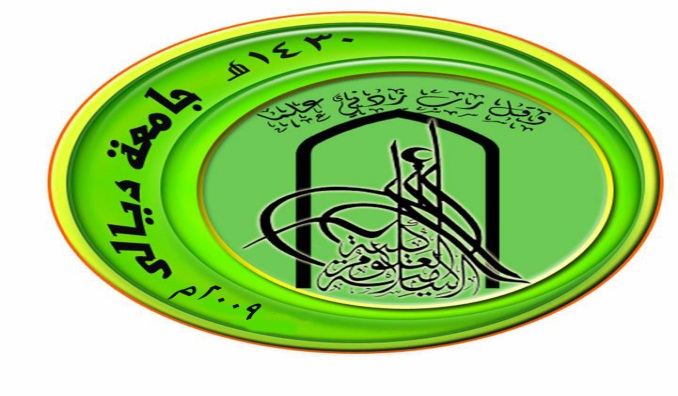 المادة : الفقه الاسلاميالمادة : الفقه الاسلامي   كلية العلوم الاسلامية   كلية العلوم الاسلاميةمدرس المادة:مدرس المادة:مدرس المادة: د. اسد محمد اسدقسم الشريعةقسم الشريعة              المـــــــرحلة :                          المـــــــرحلة :            الاولى الشعبـــــــــــة :    ب               الشعبـــــــــــة :    ب               الشعبـــــــــــة :    ب               السعي السنوي للعام الدراسي 2016/2015 السعي السنوي للعام الدراسي 2016/2015 السعي السنوي للعام الدراسي 2016/2015 السعي السنوي للعام الدراسي 2016/2015 السعي السنوي للعام الدراسي 2016/2015 السعي السنوي للعام الدراسي 2016/2015 تالاسمفصل الاولفصل الثانيالسعيالسعيتالاسمفصل الاولفصل الثانيرقماكتابةَ1اماني نبيل جمال محمد101323ثلاث وعشرون2اية جاسم حسين جاسم151833ثلاث وثلاثون3اية موفق حميد رشيد191837سبع وثلاثون4براء عبدالكريم مراد حسين101323ثلاث وعشرون5جيهان علي زيدان خلف151631واحد وثلاثون6خالد وليد خالد عبد101222اثنان وعشرون7دعاء علي سويدان عليوي141630ثلاثون8رجاء رحمن عواد سلطان121426ست وعشرون9رقية عمار حسين فاضل101424اربع وعشرون10رنا جاسم محمدصلاح171633ثلاث وثلاثون11رونق كاظم علي مراد201535خمس وثلاثون12ريم جلال عبدناموس201636ست وثلاثون13زمن علوان حسين عباس101222اثنان وعشرون14زينة عباس علي رشيد141428ثمان وعشرون15سرور حمدي جاسم حميدي131326ست وعشرون16سلام عادل اسماعيل خليل151429تسع وعشرون17شروق رافدمحمد حسين131023ثلاث وعشرون18ضياء ثامر صالح اسماعيل131124اربع وعشرون19عبدالقهار اسعد عبدالعزيز محمد101323ثلاث وعشرون20علي عبدالرحمن احمد خلف121325خمس وثلاثون21علي مؤيد عبدالكريم شكر201434اربع وثلاثون22غفران مثنى احمد صلاح151429تسع وعشرون23فاطمة علي سعدي مالك101525خمس وثلاثون24كاظم احمد حسين كاظم151126ست وعشرون25قبس جعفر صادق جبار171229تسع وعشرون26ماهر حسن سلمان حمدان121426ست وعشرون27محمد جاسم فرهود خيون131427سبع وعشرون28محمد رشيد حسن محمد101121واحد وعشرون29محمد صباح كاظم زوين101222اثنان وعشرون30محمد طالب سلمان ارحيم101424اربع وعشرون31محمود حسين دريس محمد151328ثمان وعشرون32مريم رعد محمود كريم111425خمس وعشرون33مريم قحطان هزبر محمد101424اربع وعشرون34ميس كريم علي كاظم141630ثلاثون35نادية هزبر عبدالرحمن 131629تسع وعشرون36نبأ كريم حسين علي171532اثنان وثلاثون37نبيل ثائر محمد سلطان191130ثلاثون38نغم رعد حسين حمد101222اثنان وعشرون39نور اسد رزوقي محمد141529تسع وعشرون40نور سعد انور عبدالله101828ثمان وعشرون41نور عبدالسلام شوكت احمد151833ثلاث وثلاثون42نور عماد شفيق محمد101727سبع وعشرون43نورة صبحي حسن فليح171734اربع وثلاثون44هند داوود سلمان خلف161531واحد وثلاثون45هيام ضياء يوسف خلف151126ست وعشرون46